Як порозумітися з агресивними дітьми1. Бути уважним до потреб дитини.2. Демонструвати модель неагресивного поведінки.3. Бути послідовним у покараннях дитини, карати за конкретні вчинки.4. Покарання не повинні принижувати дитину.5. Вчити прийнятним способам вираження гніву.6. Давати дитині можливість проявляти гнів безпосередньо після стресової події.7.Вчити визначати власний емоційний стан і стан оточуючих людей.8. Розвивати здатність до співчуття.9. Розширювати поведінковий репертуар дитини.10.Відпрацьовувати конструктивні навички реагування в конфліктних ситуаціях.11. Вчити брати відповідальність на себе.Однак всі перераховані способи і прийоми не приведуть до позитивних змін, якщо матимуть разовий характер. Непослідовність поведінки батьків та вчителів може привести до погіршення поведінки дитини. Терпіння і увага до дитини, до його потреб, постійне відпрацювання навичок спілкування з оточуючими - ось що допоможе налагодити взаємини з дитиною.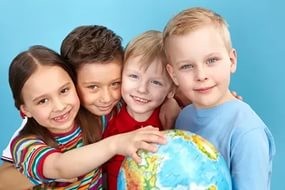 